Il/la sottoscritta/a_________________________________________________________________________genitore (se altro specificare la qualifica legale, es. tutore) ________________________________________ CHIEDE L’AMMISSIONE AL CONVITTO ANNESSO ALL’IPSSAR A.S. 2022/2023 CHIEDE L’AMMISSIONE AL SEMICONVITTO ANNESSO ALL’IPSSAR A.S. 2022/2023nato/a il___/___/______a_____________________________________C.F.__________________________Iscritto/a per l’anno scolastico 2022/2023 alla classe_____________________________________________dell’Istituto______________________________________________________________________________Consapevole che l’allievo/a sunnominato/a in qualità di convittore avrà diritto alla fornitura dei seguenti servizi:vitto e alloggio durante il periodo di frequenza scolastica e di esami (colazione, pranzo, merenda e cena);assistenza infermieristica, medica e farmacologica di 1° intervento;assistenza allo studio;partecipazione di attività organizzate dal personale educativo.SI IMPEGNACONVITTOa versare l’importo annuale di euro 1350,00 (milletrecentocinquanta euro/00), da pagarsi in tre rate trimestrali di euro 450,00 (quattrocentocinquanta euro) ciascuna: 1^ rata alla conferma dell’accettazione dell’iscrizione e comunque non oltre il 26 luglio 2022; 2^ rata entro il 23 novembre 2022; 3^ rata entro il 25 gennaio 2023. Il pagamento dovrà essere effettuato dal menù Servizi Alunno di Scuolanext tramite apposito pulsante () nel Pannello di gestione delle tasse. In caso di mancato adempimento a quanto sopra riportato nei termini previsti, il Convitto si riserva di allontanare l’alunno;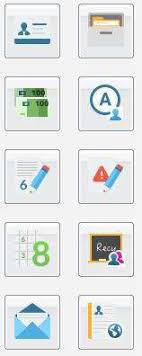 a versare la somma di euro 80.00 quale deposito cauzionale. Tale importo potrà essere effettuato dal menù Servizi Alunno di Scuolanext tramite apposito pulsante () nel Pannello di gestione delle tasse e sarà restituito alla famiglia al termine del ciclo di studi, solo in assenza di danni cagionati dal convittore;a far pervenire al protocollo del Convitto comunicazione scritta di ritiro dal Convitto in caso di trasferimento;si impegna inoltre a fornire il/la proprio/a figlio/a di:materasso ignifugo, due coperte, lenzuola, cuscino ignifugo, biancheria e tutto quanto necessario per il corredo e la pulizia personale.SEMICONVITTO (PRANZO+CENA)a versare l’importo annuale di euro 810,00 (ottocentodieci/00), da pagarsi in tre rate trimestrali di euro 270,00 (duecentosettanta/00) ciascuna: 1^ rata alla conferma dell’accettazione dell’iscrizione e comunque non oltre il 26 luglio 2022; 2^ rata entro il 23 novembre 2022^; 3^ rata entro il 25 gennaio 2023. Il pagamento dovrà essere effettuato dal menù Servizi Alunno di Scuolanext tramite apposito pulsante () nel Pannello di gestione delle tasse. In caso di mancato adempimento a quanto sopra riportato nei termini previsti, il Convitto si riserva di allontanare l’alunno;a far pervenire al protocollo del Convitto comunicazione scritta di ritiro dal Convitto in caso di trasferimento.SEMICONVITTO (SOLO PRANZO)a versare l’importo annuale di euro 570,00(cinquecentosettanta/00), da pagarsi in tre rate trimestrali di euro 190,00 (centonovanta/00) ciascuna: 1^ rata alla conferma dell’accettazione dell’iscrizione e comunque non oltre il 26 luglio 2022; 2^ rata entro il 23 novembre 2022; 3^ rata entro il 25 gennaio 2023. Il pagamento dovrà essere effettuato dal menù Servizi Alunno di Scuolanext tramite apposito pulsante () nel Pannello di gestione delle tasse. In caso di mancato adempimento a quanto sopra riportato nei termini previsti, il Convitto si riserva di allontanare l’alunno;a far pervenire al protocollo del Convitto comunicazione scritta di ritiro dal Convitto in caso di trasferimento.N.B.  Riduzione del 20% della retta per i genitori che abbiano più figli iscritti al convitto o al semiconvittoAl fine dell’attribuzione delle precedenze previste e consapevole delle responsabilità di legge in caso di dichiarazioni mendaci, il/la sottoscritto/a dichiara, che l’alunno/a É già convittore/trice (barrare la casella interessata)    SI           NOHa fratelli e/o sorelle iscritti al Convitto (barrare la casella interessata)SINOLa residenza dell’alunno/a è nel comune di ___________________________________ prov. _________Si precisa che tutti gli studenti dovranno:far pervenire la richiesta di ammissione all’ufficio Protocollo inviandola a chrh01000n@istruzione.it o consegnandola a mano allo stesso ufficio entro il termine del 28/01/2022.entrare in convitto entro la fine di settembre 2022;impegnarsi ad accettare le regole della vita collegiale (nel caso lo studente dovesse incorrere in gravi mancanze di carattere disciplinare per comportamenti incompatibili con la vita comunitaria e rivelasse scarso impegno ed interesse nell’ambito dell’attività scolastica, lo stesso verrà allontanato dal Convitto);essere provvisti della seguente documentazione:Certificazione medica che attesti l’idoneità alla vita comunitaria e al regime dietetico-alimentare della mensa convittuale;Copia libretto o certificazione delle vaccinazioni sanitarie obbligatorie;N.2 fotografie formato tessereScheda Informazioni sanitarieFotocopia del tesserino sanitarioSi richiede infine di fornire le seguenti informazioni, al fine di agevolare le comunicazioni relative alle attività interne al Convitto:E-mail studente_________________________________________________Cellulare studente_______________________________________________Data_____________________      Firma del/i richiedente/i___________________________________________Per accettazione: Il Dirigente Scolastico                                 Prof. Nicandro Rago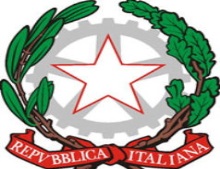 Istituto Professionale di Stato per i Servizi Alberghieri e della Ristorazione“Giovanni Marchitelli”Via Roma, 22/bis  -   66047  VILLA SANTA MARIA (CH)  -  C.F. 81001840693Centralino 0872.944422 - Fax 0872-940561CHRH01000N@istruzione.it – CHRH01000N@pec.istruzione.it – www.istitutoalberghierovillasantamaria.edu.it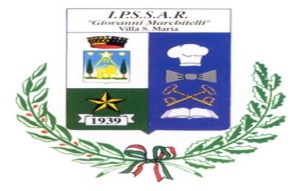 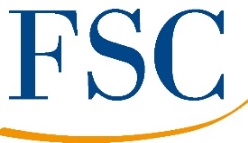 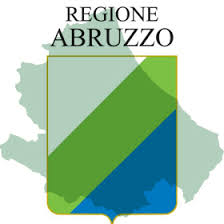 